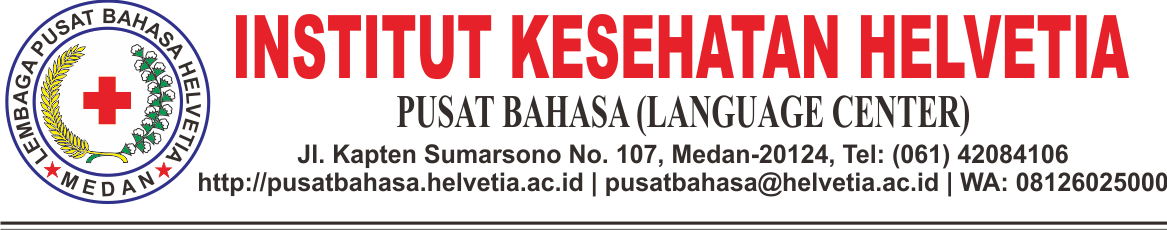 DAFTAR NAMA PESERTA UJIAN TOEFL GELOMBANG I RABU, 1 AGUSTUS 2018PUKUL 09.00 – 11.00 AKPER – AKBID – INSTITUT KESEHATAN HELVETIACATATAN:PESERTA TOEFL HADIR PADA PUKUL 09.00 WIB.PESERTA TOEFL DIWAJIBKAN MEMBAWA KTM/KTPPESERTA TOEFL TIDAK DIPERKENANKAN MEMBAWA ALAT KOMUNIKASI BERUPA HANDPHONE DAN ALAT TULIS.PESERTA TOEFL TIDAK DIPERKENANKAN UNTUK BEKERJASAMA DALAM MENGERJAKAN SOAL UJIAN.WAKTU PELAKSANAAN UJIAN TOEFL 120 MENIT.UJIAN TOEFL DILAKSANAKAN DI LAB. BAHASA LANTAI 2.								Medan, 25 Juli 2018								Tim Pusat BahasaNONamaNIMPRODI1AYU SINTIA1602031001S1 GIZI2DASMA SAUT MANOGU ARITONANG1602031002S1 GIZI3DWI AULIANISHA ZEIN1602031003S1 GIZI4FEBRYNA ERNAWATI SITORUS1602031004S1 GIZI5FITRIA YULIANI SITORUS1602031005S1 GIZI6FRISKA BUDI ARTY SIAGIAN1602031006S1 GIZI7RISLIANNA BR PINEM1602031007S1 GIZI8JESSI CRISMA SIREGAR1602031008S1 GIZI9BETTY SILALAHI1602031009S1 GIZI10LELLY LUBIS1602031010S1 GIZI11MARIA Br MUNTHE1602031011S1 GIZI12Mhd. SYUKUR HARAHAP1602031012S1 GIZI13MONIKA OSIN TARIGAN1602031013S1 GIZI14NADYA YURITA HANUM1602031014S1 GIZI15NIKO SURYA1602031015S1 GIZI16NURAINI MAHDALENA1602031016S1 GIZI17NURUL HUSNA1602031017S1 GIZI18ONDO DIANNE MEILINE SITORUS1602031018S1 GIZI19RITA HERAWATI1602031019S1 GIZI20VERA ELFRIEDE PARDOSI1602031020S1 GIZI21VERA VELAYATI1602031021S1 GIZI22YOHANA AYU WULANDARI1602031022S1 GIZI23ANITA FITRI MANURUNG1602031023S1 GIZI24AYU WANDIRA RANGKUTY1602031024S1 GIZI25BUDIYANI1602031025S1 GIZI26HALIZAH1602031026S1 GIZI27ITA FEBRIANI HASIBUAN1602031027S1 GIZI28MAWADDAH1602031028S1 GIZI29STHEPANI ELVINA R. SIMANJUNTAK1602031029S1 GIZI30SUKMA DEWI1602031030S1 GIZI31SYAIFUL SITUMORANG1602031031S1 GIZI32VERA NOVALIA1602031032S1 GIZI33AGUS LASMONO1602031033S1 GIZI34EVA RAHMAWATI1602031034S1 GIZI35AGUSTINA GINTING1602042001S1 ARS36EVRIANA PANE1602042002S1 ARS37IMAM MUNANDAR1602042003S1 ARS38MAIMUNAH . A1602042004S1 ARS39PUTRI SARI HUSIN1602042005S1 ARS40RATNO. PH1602042006S1 ARS41SRI WINDA PINEM1602042007S1 ARS42ERNIDAWATI DUHA1601032075D4 KEBIDANAN43LUSIANA IMELDA TOBING1601032355D4 KEBIDANAN44MARDA SALIMA1601032531D4 KEBIDANAN45AGUSLY VERAWATI1601032315D4 KEBIDANAN46SRI SURYATI RAMBE1601032183D4 KEBIDANAN47MASRIANA1602011087S2 KESMAS48SITI HAJRIANTI140495075S24950